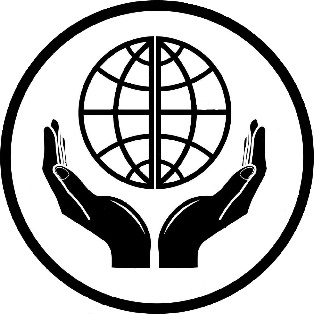 УТВЕРЖДЕНА: ПостановлениемПервомайского сельского поселенияЕгорьевского районаАлтайского краяот__________ №___________                                                        м.п.СХЕМА ВОДОСНАБЖЕНИЯ И ВОДООТВЕДЕНИЯПЕРВОМАЙСКОГО СЕЛЬСКОГО ПОСЕЛЕНИЯЕГОРЬЕВСКОГО РАЙОНА АЛТАЙСКОГО КРАЯНА ПЕРИОД 20 ЛЕТ (ДО 2037 Г.)С ВЫДЕЛЕНИЕМ ПЕРВОЙ ОЧЕРЕДИ СТРОИТЕЛЬСТВА - 10 ЛЕТС 2017Г. до 2027Г.И НА ПЕРСПЕКТИВУ ДО 2037 ГОДА                                                                                     РАЗРАБОТАНО:                                                                                              ИП МИЛЕНИНА В. А.                                                                                                  _______________        м.п.2017г.СОДЕРЖАНИЕВВЕДЕНИЕСхема водоснабжения и водоотведения на период с 2017 по 2037 гг. Первомайского сельского поселения Егорьевского района Алтайского края разработана на основании следующих документов: - техническое задание, утвержденное Главой Первомайского сельского поселения;- генеральный план Первомайского сельского поселения Егорьевского района Алтайского края;- Перечень поручений Президента Российской Федерации от 17 марта 2011 г. Пр-701.- Градостроительный кодекс Российской Федерации.- Федеральный закон от 30.12.2004г. № 210-ФЗ «Об основах регулирования тарифов организаций коммунального комплекса».- Федеральный закон от 23.11.2009г. № 261-ФЗ «Об энергоснабжении и о повышении энергетической эффективности, и о внесении изменений в отдельные законодательные акты Российской Федерации».- Постановление Правительства Российской Федерации от 05.09.2013 г. № 782 «О схемах водоснабжения и водоотведения» (вместе с «Правилами разработки и утверждения схем водоснабжения и водоотведения», «Требованиями к содержанию схем водоснабжения и водоотведения»).- Постановление Правительства Российской Федерации от 29.07.2013 № 644 «Об утверждении Правил холодного водоснабжения и водоотведения и о внесении изменений в некоторые акты Правительства Российской Федерации».- Постановление Правительства Российской Федерации от 17.01.2013 № 6 «О стандартах раскрытия информации в сфере водоснабжения и водоотведения».- Разработанная и утвержденная документация территориального планирования муниципального образования Егорьевский район и Первомайского сельского поселения.- Федеральный закон от 30 декабря 2009 г. № 384-ФЗ «Технический регламент о безопасности зданий и сооружений», Федеральный закон от 23 ноября 2009г. № 261-ФЗ «Об энергосбережении и о повышении энергетической эффективности, и о внесении изменений в отдельные законодательные акты Российской Федерации».- Закон РФ от 21.02.1992 № 2395-1 "О недрах".- "Водный кодекс Российской Федерации" от 03.06.2006 № 74-ФЗ.- Закон РФ от 10.01.2002 № 7-ФЗ «Об охране окружающей среды».- Закон РФ от 4.05.1999 № 96-ФЗ «Об охране атмосферного воздуха».- Закон РФ от 24.06.1998 № 89-ФЗ «Об отходах производства и потребления».- Закон РФ от 30.03.1999 г. № 52-ФЗ «О санитарно-эпидемиологическом благополучии населения».Схема включает первоочередные мероприятия по созданию и развитию централизованных систем водоснабжения и водоотведения, повышению надежности функционирования этих систем и обеспечивающие комфортные и безопасные условия для проживания людей в Первомайском сельском поселении.Мероприятия охватывают следующие объекты системы коммунальной инфраструктуры: – в системе водоснабжения – замена разводящих водопроводных сетей; – в системе водоотведения – отсутствуют.В условиях недостатка собственных средств на проведение работ по модернизации существующих сетей и сооружений, строительству новых объектов систем водоснабжения и водоотведения, затраты на реализацию мероприятий схемы планируется финансировать за счет средств федерального, краевого и местного бюджетов.Кроме этого, схема предусматривает повышение качества предоставления коммунальных услуг для населения и создание условий для привлечения средств из внебюджетных источников для модернизации объектов коммунальной инфраструктуры. ПАСПОРТ СХЕМЫНаименование Схема водоснабжения и водоотведения Первомайского сельского поселения на 2017 – 2037 годы. Инициатор проекта (муниципальный заказчик) Администрация Первомайского сельского поселения Егорьевского района Алтайского края.Местонахождение проекта: Россия, Алтайский край, Егорьевский район, с. Первомайское.Нормативно-правовая база для разработки схемы:- СП 31.13333.2012 «Водоснабжение. Наружные сети и сооружения».- СП 32.13333.2012 «Канализация. Наружные сети».- СП 30.13333.2012 «Внутренний водопровод и канализация зданий».- СанПиН 2.1.4.1110-02. 2.1.4. «Питьевая вода и водоснабжение населенных мест. Зоны санитарной охраны источников водоснабжения и водопроводов питьевого назначения».- СанПиН 2.1.4.1074-01 «Питьевая вода. Гигиенические требования к качеству воды централизованных систем питьевого водоснабжения. Контроль качества».- МДС 81-35.2004 «Методика определения стоимости строительной продукции на территории Российской Федерации»;- МДС 81-33.2004 «Методические указания по определению величины накладных расходов в строительстве»;- СанПиН 2.1.4.1074-01 «Питьевая вода. Гигиенические требования к качеству воды. Контроль качества»;- "СанПиН 2.1.4.1110-02. 2.1.4. Питьевая вода и водоснабжение населенных мест. Зоны санитарной охраны источников водоснабжения и водопроводов питьевого назначения. Санитарные правила и нормы", утв. Главным государственным санитарным врачом РФ 26.02.2002.- СНиП 2.04.02-84 «Водоснабжение. Наружные сети и сооружения», раздел «Границы зон санитарной охраны для подземных источников водоснабжения».Цели схемы: - обеспечение развития систем централизованного водоснабжения и водоотведения для существующего жилищного комплекса, а также объектов социально-культурного и рекреационного назначения в период с 2017 г. до 2037 г.; - увеличение объемов производства коммунальной продукции (оказание услуг) по водоснабжению и водоотведению при повышении качества и сохранении приемлемости действующей ценовой политики; - улучшение работы систем водоснабжения и водоотведения; - повышение качества питьевой воды, поступающей к потребителям; - обеспечение надежного централизованного и экологически безопасного отведения стоков и их очистку, соответствующую экологическим нормативам; - снижение вредного воздействия на окружающую среду. Способ достижения цели: - реконструкция существующих сетей водопровода; - установка приборов учета.Сроки и этапы реализации схемы Этап строительства – с 2017 по 2037 годы.Финансовые ресурсы, необходимые для реализации схемы Общий объем финансирования схемы составляет 17975,0 тыс. руб., в том числе: 17975,0 тыс. руб. - финансирование мероприятий по водоснабжению; 0,0 тыс. руб. - финансирование мероприятий по водоотведению.Финансирование мероприятий планируется проводить за счет средств краевого и местного бюджетов и внебюджетных средств.Ожидаемые результаты от реализации мероприятий схемыВодоснабженияВ соответствии с положениями ФЗ РФ от 7 декабря 2011 г. N 416-ФЗ Резервирование источников водоснабжения для обеспечения перспективных потребностей в воде питьевого качества.Повышение качества услуг водоснабжения Прогноз и предупреждение загрязнения и истощения пресных подземных и поверхностных вод.  Установление оптимального значения нормативов потребления воды с учетом применения эффективных технологических решений, использования современных материалов и оборудования. Внедрение новых методик и современных технологий, в том числе энергосберегающих, в функционировании системы водоснабжения. Определение затрат на реализацию мероприятий.Обеспечение надежности, качества и эффективности работы системы водоснабжения в соответствии с планируемыми потребностями развития Первомайского сельского поселения на период до 2037 года с выделением первой очереди строительства 10 летКонтроль исполнения инвестиционной программыОперативный контроль осуществляет Глава администрации Первомайского сельского поселения Егорьевского района, Алтайского края.1.    ВОДОСНАБЖЕНИЕ1.1ТЕХНИКО-ЭКОНОМИЧЕСКОЕ СОСТОЯНИЕ ЦЕНТРАЛИЗОВАННЫХ СИСТЕМ ВОДОСНАБЖЕНИЯСистема и структура водоснабжения поселения и деление территорий на эксплуатационные зоныВодоснабжение как отрасль играет огромную роль в обеспечении жизнедеятельности сельского поселения и требует целенаправленных мероприятий по развитию надежной системы хозяйственно-питьевого водоснабжения. Структура системы водоснабжения зависит от многих факторов, из которых главными являются следующие: расположение, мощность и качество воды источника водоснабжения и рельеф местности. Водоснабжение осуществляется из подземных источников в основном за счет единой централизованной поселковой системы водоснабжения, которая включает в себя сооружения забора, скважины, насосные станции, водопроводные сети. Добыча воды производится с помощью скважинных погружных насосов. Первомайское сельское поселение расположено в северо-восточной части Егорьевского района. Сельское поселение граничит с Титовским, Сростинским и Новоегорьевским сельсоветами. По агроклиматическому районированию Алтайского края территория Первомайского сельского поселения относится к теплому, засушливому агроклиматическому подрайону. Характерной особенностью климата является его резкая континентальность с коротким, но теплым летом, и холодной зимой с устойчивым маломощным снежным покровом. Для Первомайского сельского поселения характерны высокие летние и низкие зимние температуры, поздние весенние и ранние осенние заморозки, резкая смена температуры в течение суток, недостаточное количество осадков, пыльные бури и суховеи летом, промерзание почвы зимой. Гидрографическая сеть Первомайского сельского поселения развита очень слабо. Рек на территории нет, крайне мало озер и отсутствуют искусственные пруды. Озера бессточные. Средняя температура воды в июле 19,90С, максимальная – 230С; температурный режим вполне благоприятный для жизнедеятельности гидробионтов.Источники загрязнения поверхностных и подземных вод на территории Первомайского сельсовета отсутствуют. Первомайское сельское поселение практически не имеет вод с относительным солевым составом до 1000 мг/л. Природный солевой состав подземных вод в районе характеризуется высокой минерализацией (сухой остаток 1100-1800 мг/л, хлориды 300-400 мг/л, сульфаты 400-700 мг/л, жесткость 9-15 мг/л). В связи с этим регистрируется повышенная заболеваемость среди населения мочекаменной болезнью с превышением краевых показателей в 1,2 - 3 раза (по данным Алтайкрайстата).1.1.2 Территории, не охваченные централизованными системами водоснабженияНа территории Первомайского сельского поселения отсутствуют территории неохваченные централизованным водоснабжением. Технологическая зона водоснабжения, зона централизованного и нецентрализованного водоснабжения и перечень централизованных систем водоснабженияСогласно Постановления Правительства Российской Федерации № 782 от 5 сентября  2013 года  применяется понятие «технологическая зона водоснабжения» - часть водопроводной сети, принадлежащей организации, осуществляющей горячее водоснабжение или холодное водоснабжение в пределах которой обеспечиваются нормативные значения напора (давления) воды при подаче ее потребителям в соответствии с расчётным расходом воды.  Первомайское   сельское поселение  входит в одну технологическую зону, водопроводные сети которого эксплуатирует организация МУП «Первомайское».Система централизованного водоснабжения включает в себя:- Водопровод, объединенный для хозяйственно-питьевых и противопожарных нужд, протяженностью 10500,0 м. - Насосное оборудование от скважин 3 ед.;- Водонапорная башня V=50 м3 2 ед.1.1.4 Результаты технического обследования централизованныхсистем водоснабженияА) Состояние существующих источников водоснабжения и водозаборных сооружений.Источником хозяйственно-питьевого водоснабжения являются грунтовые воды, расположенные на территории Первомайского сельского поселения (3ед). Скважины оборудованы кранами для отбора проб воды, отверстием для замера уровня воды и устройствами для учета поднимаемой воды. Скважины оборудованы головками и герметично закрыты. На скважинах установлены погружные насосы марки ЭЦВ. Для водозаборного узла и водопроводов питьевого назначения установлены зоны санитарной охраны в соответствии со СанПиН 2.1.4.1110-02 «Зоны санитарной охраны источников водоснабжения и водопроводов питьевого назначения». Таблица 1 –  Техническая характеристика источников водоснабженияБ) Существующие сооружения очистки и подготовки воды, включая оценку соответствия применяемой технологической схемы водоподготовки требованиям обеспечения нормативов качества воды.На территории Первомайского сельского поселения сооружения очистки и подготовки воды отсутствуют.Согласно результатам лабораторных исследований, образцов питьевой воды, вода соответствует СанПиН 2.1.4.1074-01 «Вода питьевая. Гигиенические требования к качеству воды централизованной системы питьевого водоснабжения. Контроль качества».Таблица 2 – Основные показатели качества холодной питьевой водыВ) Состояние и функционирование существующих насосных централизованных станций, в том числе оценку энергоэффективности подачи воды, которая оценивается как соотношение удельного расхода электрической энергии, необходимой для подачи установленного объема воды, и установленного уровня напора (давления).Насосное оборудование в системах водоснабжения Первомайского сельского поселения выполняют следующие задачи:  	- забор воды из источника и поднятие ее до уровня водонапорной башни или прямой подачи в водопроводную сеть.Насосные станции находятся в удовлетворительном состоянии.На территории Первомайского сельского поселения водоснабжение осуществляется подземной водой из скважин. В составе водозаборных узлов используются насосы марки ЭЦВ. Характеристика насосного оборудования представлена в таблице 3. Для создания запаса воды в сельском поселении установлены две водонапорные башни. В 2016 году суммарный объем поднятой воды составил 22539,0 м 3, суммарное электропотребление насосной станции составило 25880,0 кВтч/год. Удельное энергопотребление на подъем и подачу 1 м 3 питьевой воды составил – 0,87 кВтч/м3.Таблица 3 – Характеристика насосного оборудованияГ) Состояние и функционирование водопроводных сетей и систем водоснабжения, включая оценку величины износа сетей и определение возможности обеспечения качества воды в процессе транспортировки по этим сетям.Существующие водопроводные сети в Первомайском сельском поселении кольцевые и тупиковые, выполнены из разных материалов: чугун, асбестоцемент, ПВХ, сталь, диаметр труб от 50 до 150 мм. Таблица 4 – Характеристика водопроводной сетиД) Существующие технические и технологические проблемы, возникающие при водоснабжении, анализ исполнения предписаний органов, осуществляющих государственный надзор, муниципальный контроль, об устранении нарушений, влияющих на качество и безопасность воды. Одной из главных проблем качественной поставки воды населению Первомайского   сельского поселения является изношенность водопроводных сетей. На качество обеспечения населения водой также влияет, что большая часть сетей в поселении тупиковые, следствием чего является недостаточная циркуляция воды в трубопроводах. Увеличивается действие гидравлических ударов при прекращении подачи воды при отключении поврежденного участка потребителям последующих участков. Основная доля неучтенных расходов приходится на скрытые утечки, в состав которых может входить скрытая реализация. Необходимость масштабных промывок сетей для обеспечения качества воды обусловлена плохим состоянием изношенных трубопроводов и высокой продолжительностью транспортировки воды потребителям.Указанные выше причины не могут быть устранены полностью, и даже частичное их устранение связано с необходимостью осуществления ряда программ, содержанием которых является:- замена изношенных сетей;- оптимизация гидравлического режима.К нерациональному   и неэкономному использованию подземных вод можно отнести использование воды питьевого качества на производственные и другие, не связанные с питьевым и бытовым водоснабжением цели. Значительно возрастает потребление воды в летний период, что в первую очередь связано с поливом приусадебных участков, а также поселковых зеленых насаждений.В Первомайском сельском поселении не выдавались предписания об устранении нарушений, влияющих на качество и безопасность воды.Е) Централизованная система горячего водоснабжения с использованием закрытых систем горячего водоснабжения, отражающая технологические особенности указанной системы.Централизованная система горячего водоснабжения в Первомайском сельском поселении отсутствует.1.1.5 Существующие технические и технологические решения по предотвращению замерзания воды применительно к территории распространения вечномерзлых грунтовТерритория муниципального образования Первомайского сельского поселения не относится к территориям вечномерзлых грунтов, в связи с чем в муниципальном образовании отсутствуют технические и технологические решения по предотвращению замерзания воды.1.1.6 Перечень лиц, владеющих на праве собственности или другом законном основании объектами централизованной системы водоснабжения, с указанием принадлежащих этим лицам таких объектовВсе объекты водоснабжения находятся на балансе администрации Егорьевского района Алтайского края. МУП «Первомайское» владеет объектами централизованной системы водоснабжения на праве хозяйственного ведения.1.2 НАПРАВЛЕНИЯ РАЗВИТИЯ ЦЕНТРАЛИЗОВАННЫХ СИСТЕМ ВОДОСНАБЖЕНИЯ1.2.1 Основные направления, принципы, задачи и целевые показатели развития централизованных систем водоснабженияОсновными задачами развития централизованной системы водоснабжения являются:1) Обеспечение надежного, бесперебойного водоснабжения абонентов.    2) Обеспечение централизованным водоснабжением население, которое не имеет его в настоящее время.    Для выполнения этих задач в рамках развития системы водоснабжения запланированы следующие целевые показатели:     1) Снижение потерь питьевой воды до 3,9 %;     2) Снижение аварийности на водопроводных сетях до 1,5 повреждений на 1 км сети;3) Снижение износа водопроводных сетей до уровня 30 %.1.2.2 Различные сценарии развития централизованных систем водоснабжения в зависимости от различных сценариев развития поселения  В зависимости от темпов застройки и сноса жилья, объемов финансирования можно определить два сценария развития схемы водоснабжения Первомайского   сельского поселения.   I. Сохранение существующей схемы без изменения количества и мощности объектов централизованного водоснабжения.При этом сценарии к 2037 г.:
1) Износ сетей  достигнет 100 %;2) Не будет обеспечено подключение новых объектов строительства.     II. Изменение схемы водоснабжения в связи с реконструкцией и строительством водопроводной сети. 	Данный сценарий предусматривает:    Реконструкция водопроводной сети с большим % износа;2) Строительство новой водопроводной сети и подключение новых абонентов; 	При рассмотрении двух сценариев развития централизованных систем водоснабжения Первомайского   сельского поселения, наиболее приоритетным является второй. Это объясняется тем, что при первом сценарии развития централизованных систем водоснабжения при реализации Генерального плана Первомайского   сельского поселения, остаются нерешенными вопросы по обеспечению водой нового жилищного фонда.     Поэтому в дальнейшем, как приоритетный, будет рассматриваться второй сценарий развития централизованной системы питьевого водоснабжения.    При этом сценарии необходимо переложить водопроводную сеть, имеющие износ от 70% до 100% и аварийности выше 10 повреждений на 1 км. Это необходимо для возможности обеспечения устойчивым водоснабжением вновь вводимых объектов строительства и для снижения потерь при транспортировке воды.1.3 БАЛАНС ВОДОСНАБЖЕНИЯ И ПОТРЕБЛЕНИЯ ГОРЯЧЕЙ, ПИТЬЕВОЙ, ТЕХНИЧЕСКОЙ ВОДЫ1.3.1 Общий баланс подачи и реализации воды, включая анализ и оценку структурных составляющих потерь горячей, питьевой, технической воды при её производстве и транспортировкеНа территории Первомайского сельского поселения горячее и техническое водоснабжение отсутствует. Общий водный баланс подачи и реализации питьевой воды Первомайского сельского поселения представлен в таблице 5.Таблица 5 – Баланс водопотребления холодной питьевой воды за 2016 годДля сокращения и устранения непроизводительных затрат и потерь воды ежемесячно производится анализ структуры, определяется величина потерь воды в системах водоснабжения, оцениваются объемы полезного водопотребления, и устанавливается плановая величина объективно неустранимых потерь воды. Важно отметить, что наибольшую сложность при выявлении аварийности представляет определение размера скрытых утечек воды из водопроводной сети. Их объемы зависят от состояния водопроводной сети, возраста, материала труб, грунтовых и климатических условий и ряда других местных условий. Кроме того, на потери и утечки оказывает значительное влияние стабильное давление, не превышающее нормативных величин, необходимых для обеспечения абонентов услугой в полном объеме. Режимы работы оборудования водозаборных узлов, зависит от суточной, недельной и сезонной неравномерности потребления, государственных праздников, школьных каникул, а также с сезонным отключением регламентных ремонтных работ.1.3.2 Территориальный баланс подачи горячей, питьевой, технической воды по технологическим зонам водоснабженияТерриториальный баланс подачи холодной питьевой воды по технологическим зонам водоснабжения представлен в таблице 6.Таблица 61.3.3 Структурный баланс реализации горячей, питьевой, технической воды, по группам абонентов с разбивкой на хозяйственно-питьевые нужды населения, производственные нужды юридических лиц и другие нужды Первомайского сельского поселенияТаблица 7 – Структура водопотребления по группам потребителей 1.3.4 Сведения о фактическом потреблении населением горячей, питьевой, технической воды исходя из статистических и расчетных данных и сведений о действующих нормативах потребления коммунальных услугФактическое потребление холодной питьевой воды населением за 2016 год составило 20189,0 м3/год. Таблица 8	Согласно приказа РЭК– Управление Алтайского края по Государственному регулированию цен и тарифов от 19 ноября 2014 года № 118 «Об утверждении нормативов потребления коммунальных услуг по холодному и горячему водоснабжению, водоотведению на территории Алтайского края (при отсутствии приборов учета) установлены нормативы потребления коммунальных услуг по холодному водоснабжению – 2,22 м3 за человека в месяц.1.3.5 Существующие системы коммерческого учета горячей, питьевой, технической воды и планов по установке приборов учетаПриоритетными группами потребителей, для которых требуется, решение задачи по обеспечению коммерческого учета являются жилищный фонд. В настоящее время приборы учета установлены: - население –40,0%;- организации-90%.Для обеспечения 100% оснащенности приборами учета, администрация Первомайского сельского поселения, МУП «Первомайское» должны выполнить мероприятия в соответствии с 261-ФЗ «Об энергосбережении и о повышении энергетической эффективности, и о внесении изменений в отдельные законодательные акты Российской Федерации».1.3.6 Анализ резервов и дефицитов производственных мощностей системы водоснабжения Первомайского сельского поселенияДля определения перспективного спроса на водоснабжение сформирован прогноз застройки Первомайского сельского поселения и изменения численности населения на период до 2037 года. Прогноз основан на данных Генерального плана Первомайского   сельского поселения. Предполагается, что в течение всего указанного периода численность населения, подключенного к централизованному водоснабжению, будет на уровне 756 человек.Перспективные расходы воды для обеспечения вводимых объектов приняты в соответствии со Сводом правил СП 30.13330.2012 "СНиП 2.04.01-85*. Внутренний водопровод и канализация зданий" и составляют для жилых зданий 150,0 л/сутки на 1 человека.На расчетный срок общее потребление воды составит 72,38 м3/сутки.  Проектная производительность водозаборов 480,0 м3/сутки.    В связи с этим к 2037 году будет наблюдаться резерв мощности.1.3.7 Прогнозные балансы потребления воды на 10 лет с учетом различных сценариев развития поселенияИсточником хозяйственно-питьевого и противопожарного водоснабжения принимаются грунтовые воды. При проектировании системы водоснабжения определяются требуемые расходы воды для различных потребителей. Расходование воды на хозяйственно-питьевые нужды населения является основной категорией водопотребления в станице. Количество расходуемой воды зависит от степени санитарно-технического благоустройства районов жилой застройки. Благоустройство жилой застройки для сельского поселения принято следующим:  планируемая жилая застройка на конец расчетного срока (2037 год) оборудуется внутренними системами водоснабжения;  существующий сохраняемый мало- и средне- этажный жилой фонд оборудуется ванными и местными водонагревателями; Суточный коэффициент неравномерности принят 1,3 в соответствии с СП 31.13330.2012 СНиП 2.04.02-84* «Водоснабжение. Наружные сети и сооружения». Расчет расходов воды на хозяйственно-питьевые нужды населения по этапам строительства представлен в таблице 9.Таблица 9–Прогнозируемый баланс потребления питьевой, горячей, технической воды с 2017 по 2037 гг.1.3.8 Описание централизованной системы горячего водоснабжения с использованием закрытых систем горячего водоснабжения, отражающее технологические особенности указанной системыЦентрализованная система горячего водоснабжения в Первомайском сельском поселении отсутствует. Население обеспечивается горячей водой посредством установки индивидуальных нагревательных элементов: колонок, бойлеров и т.д.1.3.9. Сведения о фактическом и ожидаемом потреблении горячей, питьевой, технической воды (годовое, среднесуточное, максимальное суточное).Таблица 10 – Фактическое и ожидаемое потребление водыВ связи с улучшением уровня жизни населения, реализация воды увеличится в 1,2 раза.  При этом фактическое потребление в ожидаемый период может быть значительно меньше в связи с тем, что жители при наличии приборов учёта стремятся сократить потребление воды в целях экономии.  1.3.10 Описание территориальной структуры потребления горячей, питьевой, технической воды, которую следует определять по отчетам организаций, осуществляющих водоснабжение, с разбивкой по технологическим зонамНа территории Первомайского сельского поселения находится одна технологическая зона с централизованным водоснабжением. Все водопроводные сети эксплуатирует МУП «Первомайское».1.3.11 Прогноз распределения расходов воды на водоснабжение по типам абонентов, в том числе на водоснабжение жилых зданий, объектов общественно-делового назначения, промышленных объектов, исходя из фактических расходов горячей, питьевой, технической воды с учетом данных о перспективном потреблении горячей, питьевой, технической воды абонентамиТаблица 11 – Оценка расходов холодной питьевой воды Первомайского сельского поселения1.3.12 Сведения о фактических и планируемых потерях горячей, питьевой, технической воды при её транспортировкеЗа 2016 год потери воды составили 7,55 % - 1700,0 м3/год (4,657 м3/сут).  При выполнении всех мероприятий по замене водопровода, на расчетный срок потери будут равны 3,9 % от общей реализации воды и будут составлять 1050,0 м3/год (2,876 м3/сут).Внедрение мероприятий на расчетный срок по энергосбережению и водосбережению позволят снизить потери воды, сократить объемы водопотребления, снизить нагрузку на водозаборные узлы, повысив качество их работы, и расширить зону обслуживания.1.3.13 Перспективные балансы водоснабжения, территориальный баланс, баланс по группам абонентовВ Первомайском сельском поселении прогнозируется устойчивый прирост общего водопотребления.Прирост общего водопотребления обусловлен:		Приростом численности населения;Подключением новых потребителей к централизованному водоснабжению.Перспективный баланс потребления воды рассчитан на максимальное суточное водопотребление. Корректировка баланса рассчитывается на среднесуточное водопотребление и далее, как и предусмотрено нормативами, пересчитывается в максимальное суточное потребление.Основным потребителем воды является население. При разработке схемы водоснабжения Первомайского сельского поселения базовым показателем для определения удельного суточного расхода воды принят норматив потребления холодной и горячей воды на одного жителя, принятый в соответствии с рекомендациями СП 31.13330.2012 «Водоснабжение. Наружные сети и сооружения», равный 150 л/сутки на человека.Таблица 12 – Перспективный баланс водопотребления холодной питьевой воды Первомайского сельского поселения1.3.14 Расчет требуемой мощности водозаборных и очистных сооружений исходя из данных о перспективном потреблении горячей питьевой, технической воды и величины потерь горячей, питьевой, технической воды при ее транспортировке с указанием требуемых объемов подачи и потребления горячей, питьевой, технической воды, дефицита (резерва) мощностей по технологическим зонам с разбивкой по годам.Требуемая мощность водозаборных и очистных сооружений определена на основании расчетного перспективного территориального водного баланса. На территории Первомайского сельского поселения горячая и техническая вода отсутствуют.Таблица 13Из таблицы следует, что при прогнозируемой тенденции к увеличению водопотребления абонентами, а также потерь и неучтенных расходов при транспортировке воды, существующих мощностей водоисточников достаточно.1.3.15 Наименование организации, которая наделена статусом гарантирующей организацииВ соответствии со статьей 8 Федерального закона от 07.12.2011 № 416-Ф3 «О водоснабжении и водоотведении» Правительство Российской Федерации сформировало новые Правила организации водоснабжения, предписывающие организацию единых гарантирующих организаций (ЕГО). Организация, осуществляющая холодное водоснабжение и (или) водоотведение и эксплуатирующая водопроводные и (или) канализационные сети, наделяется статусом гарантирующей организации, если к водопроводным и (или) канализационным сетям этой организации присоединено наибольшее количество абонентов из всех организаций, осуществляющих холодное водоснабжение и (или) водоотведение. Органы местного самоуправления поселений, городских округов для каждой централизованной системы холодного водоснабжения и (или) водоотведения определяют гарантирующую организацию и устанавливают зоны ее деятельности. В настоящее время объекты водоснабжения в Первомайском сельском поселении находятся в хозяйственном ведении МУП «Первомайское».1.4. ПРЕДЛОЖЕНИЯ ПО СТРОИТЕЛЬСТВУ, РЕКОНСТРУКЦИИ И МОДЕРНИЗАЦИИ ОБЪЕКТОВ СИСТЕМ ВОДОСНАБЖЕНИЯ1.4.1 Перечень основных мероприятий по реализации схем водоснабжения с разбивкой по годамТаблица 14 – Перечень основных мероприятий по реализации схемы водоснабжения1.4.2 Технические обоснования основных мероприятий по реализации схем водоснабжения, в том числе гидрогеологические характеристики потенциальных источников водоснабжения, санитарные характеристики источников водоснабжения, а также возможное изменение указанных характеристик в результате реализации мероприятий, предусмотренных схемой водоснабженияОсновными техническими и технологическими проблемами, возникающими при водоснабжении Первомайского сельского поселения, являются - высокий износ водопроводной сети.С целью поддержания водопроводной сети в надлежащем состоянии и обеспечения населения питьевой водой необходимого качества и в необходимом объеме в рассматриваемом периоде до 2037 года в Первомайском сельском поселении запланирована замена водопроводной сети, протяженностью 7500,0 м.1.4.3 Сведения о вновь строящихся, реконструируемых и предлагаемых к выводу из эксплуатации объектах водоснабженияЦелью всех мероприятий по новому строительству, реконструкции и модернизации объектов систем водоснабжения является бесперебойное снабжение сельского поселения питьевой водой, отвечающей требованиям новых нормативов качества, повышение энергетической эффективности оборудования. 
     В данном разделе отражены основные объекты, предусмотренные во втором сценарии развития централизованной системы питьевого водоснабжения.
          1) Сведения об объектах, предлагаемых к новому строительству:Реконструкция водозабора № 1 и водозабора № 2:  	Реконструкция водозабора № 1 и водозабора № 2, необходимо для покрытия перспективного увеличения водопотребления с учетом необходимого стратегического запаса. Это позволит обеспечить население необходимым объемом воды.2) Сведения о действующих объектах, предлагаемых к реконструкции (техническому перевооружению).Замена разводящей водопроводной сети протяженностью 7500,0 м.При замене водопроводной сети необходимо ссылаться на гидравлический расчет, для определения диаметра трубопровода по пропускной способности.3) Сведения об объектах водоснабжения, предлагаемых к выводу из эксплуатации.Объекты, предлагаемые к выводу из эксплуатации, отсутствуют.1.4.4 Сведения о развитии систем диспетчеризации, телемеханизации и систем управления режимами водоснабжения на объектах организации, осуществляющих водоснабжениеВ настоящее время аварийная и диспетчерская службы организованы и функционируют силами МУП «Первомайское».Системы управления режимами водоснабжения на территории Первомайского сельского поселения отсутствует. При внедрении системы автоматизации решаются следующие задачи:- повышение оперативности и качества управления технологическими процессами;- повышение безопасности производственных процессов;- повышение уровня контроля технических систем и объектов, обеспечение их функционирования без постоянного присутствия дежурного персонала; - сокращение затрат времени персонала на обнаружение и локализацию неисправностей и аварий в системе;- экономия трудовых ресурсов, облегчение условий труда обслуживающего персонала;- сбор (с привязкой к реальному времени), обработка и хранение информации о техническом состоянии и технологических параметрах системы объектов;- ведение баз данных, обеспечивающих информационную поддержку оперативного диспетчерского персонала. Достаточно большой удельный вес расходов приходится на оплату электроэнергии, что актуализирует задачу по реализации мероприятий по энергосбережению и повышению энергетической эффективности. С этой целью необходимо заменить оборудование с высоким энергопотреблением на энергоэффективное. 1.4.5 Сведения об оснащенности зданий, строений, сооружений приборами учета и их применении при осуществлении расчетов за потребленную водуФедеральным законом от 23.11.2009 №261-ФЗ «Об энергосбережении и о повышении энергетической эффективности, и о внесении изменений в отдельные законодательные акты Российской Федерации» (Федеральный закон №261-ФЗ) для ресурсоснабжающих организаций установлена обязанность выполнения работ по установке приборов учета в случае обращения к ним лиц, которые согласно закону могут выступать заказчиками по договору. Порядок заключения и существенные условия договора, регулирующего условия установки, замены и (или) эксплуатации приборов учета используемых энергетических ресурсов (Порядок заключения договора установки ПУ), утвержден приказом Минэнерго России от 07.04.2010 №149 и вступил в силу с 18 июля 2010 г. На данный момент в Первомайском сельском поселенииприборы учета установлены у 40% населения. На конец расчетного периода планируется 100% обеспечение населения коммерческими приборами учета воды, при обеспечении установки приборов учёта на водозаборах, прочих сооружениях, для контроля расходов (потерь) по отдельным участкам.Опираясь на показания счетчиков, планируется осуществлять учет воды, отпускаемой населению, и соответственно производить расчет с потребителями на основании утвержденных тарифов. Описание вариантов маршрутов прохождения трубопроводов по территории поселенияВодопроводные разводящие сети планируются кольцевыми из труб диаметром 57-200 мм с колодцами с запорной арматурой. Глубина заложения сетей – 1,8 до верха трубы. Схема водоснабжения Первомайского сельского поселения   представлена в приложении №1.1.4.7 Рекомендации о месте размещения насосных станций и водонапорных башенМощности существующих скважин достаточны для обеспечения потребителей нужным объемом хозяйственно-питьевой воды. 1.4.8 Границы планируемых зон размещения объектов централизованных систем холодного водоснабженияВ соответствии, с Генеральным планом Первомайского сельского поселения все проектируемые объекты водоснабжения планируются в границах сельского поселения.1.4.9 Карты существующего и планируемого размещения объектов централизованных систем водоснабженияСхема размещения объектов централизованной системы водоснабжения Первомайского сельского поселения прилагается.1.5 ЭКОЛОГИЧЕСКИЕ АСПЕКТЫ МЕРОПРИЯТИЙ ПО СТРОИТЕЛЬСТВУ, РЕКОНСТРУКЦИИ И МОДЕРНИЗАЦИИ ОБЪЕКТОВ ЦЕНТРАЛИЗОВАННЫХ СИСТЕМ ВОДОСНАБЖЕНИЯ1.5.1 Меры по предотвращению вредного воздействия на водный бассейн предлагаемых к строительству и реконструкции объектов централизованных систем водоснабжения при сбросе промывных водВсе мероприятия, направленные на улучшение качества питьевой воды, могут быть отнесены к мероприятиям по охране окружающей среды и здоровья населения Первомайского   сельского поселения. Эффект от внедрения данных мероприятий - улучшение здоровья и качества жизни граждан.С развитием технического процесса ужесточились требования к нормативам воздействия на окружающую среду.В соответствии с требованиями экологического законодательства предприятие при эксплуатации систем водоснабжения должно переходить на более современные технологические процессы очистки воды, основанные на последних достижениях науки и техники, направленные на снижение негативного воздействия на окружающую среду.     С целью предотвращения неблагоприятного воздействия на водный объект необходимо предусмотреть использование ресурсосберегающей, природоохранной технологии повторного использования промывных вод.     Сооружения повторного использования промывных вод позволят повторно использовать все промывные воды в технологическом процессе. Такая технология позволит повысить экологическую безопасность водного объекта, исключив сброс промывных вод в водный объект, что соответствует требованиям Водного кодекса Российской Федерации.Кроме того, очистка промывных вод после промывки фильтров позволит предприятию снизить нагрузки на сооружения, затраты на собственные нужды и, тем самым, снизить объем забора воды из поверхностного водоисточника. Соответственно, произойдет уменьшение платы предприятия за водопользование в соответствии с заключенными договорами водопользования.Реализация мероприятий по реконструкции системы повторного водоснабжения позволит также исключить сброс водопроводного осадка в водный объект, что также благоприятно скажется на состоянии водного объекта.1.5.2 Меры по предотвращению вредного воздействия на окружающую среду при реализации мероприятий по снабжению и хранению химических реагентов, используемых в водоподготовкеХранение химических реагентов необходимо выполнять в соответствии с нормами и правилами, а также рекомендациями производителя.До недавнего времени хлор являлся основным обеззараживающим агентом, применяемым на станциях водоподготовки. Серьезным недостатком метода обеззараживания воды хлорсодержащими агентами является образование в процессе водоподготовки высокотоксичных хлорорганических соединений. Галогеносодержащие соединения отличаются не только токсичными свойствами, но и способностью накапливаться в тканях организма. Поэтому даже малые концентрации хлорсодержащих веществ будут оказывать негативное воздействие на организм человека, потому что они будут концентрироваться в различных тканях. Изучив научные исследования в области новейших эффективных и безопасных технологий обеззараживания питьевой воды, а также опыт работы других родственных предприятий рекомендуется в дальнейшем прекращение использования жидкого хлора на комплексе водоочистных сооружений. Вместо жидкого хлора предлагается использовать новые эффективные обеззараживающие агенты (гипохлорит натрия). Это позволит не только улучшить качество питьевой воды, практически исключив содержание высокотоксичных хлорорганических соединений в питьевой воде, но и повысить безопасность производства до уровня, отвечающего современным требованиям, за счет исключения из обращения опасного вещества– жидкого хлора.Дезинфицирующие свойства растворов гипохлорита натрия (ГПХН) объясняется наличием в них активного хлора и кислорода.  В водных растворах ГПХН сначала диссоциирует на ионы Nа+ и СlО-, последний из которых может разлагаться с выделением активного кислорода или хлора. Следовательно, разложение гипохлорита натрия в процессе его хранения является закономерным процессом. Хранение растворов ГПХН всегда сопровождается выпадением осадка в виде мелких хлопьев.При использовании ГПХН и его хранении необходимо определить его основные характеристики, в частности, содержание активного хлора, а также знать скорость разложения ГПХН.Согласно ГОСТу, допускается потеря активного хлора по истечении 10 суток со дня отгрузки не более 30%. первоначального содержания. В то же время при правильной доставке и хранении, падение активного хлора в растворе ГПХН может не превышать 15% в течение месяца.Потребители обязаны знать основные правила транспортирования и хранения гипохлорита натрия.	1. Гипохлорит натрия транспортируется железнодорожным и автомобильным транспортом в соответствии с правилами перевозок опасных грузов.	2. ГПХН перевозится в гуммированных железнодорожных цистернах, в контейнерах из стеклопластика или полиэтилена.	3. Крышки люков контейнеров должны быть оборудованы воздушником для сброса выделяющегося в процессе распада кислорода.	4. Цистерны, контейнера, бочки должны быть заполнены на 90% объема.	5. Наливные люки должны быть уплотнены резиновыми прокладками.	6. Контейнеры и бочки перед заполнением должны быть обязательно промыты, т.к. оставшийся осадок резко снижает концентрацию активного хлора в растворе, часть из которого расходуется на окисление вещества осадка.	7. Хранить растворы гипохлорита натрия можно только в затемненных или окрашенной темной краской стеклянных бутылях или полиэтиленовых канистрах, бочках.Известно, что ионы металлов являются катализатором процесса разложения ГПХН. Поэтому стальная тара для перевозки и хранения должна быть обязательно гуммирована. Замечено существенное влияние температуры на скорость разложения. При повышении температуры скорость разложения гипохлорита натрия резко увеличивается. Поэтому продукт хранят в закрытых складских неотапливаемых помещениях.1.6 ОЦЕНКА ОБЪЕМОВ КАПИТАЛЬНЫХ ВЛОЖЕНИЙ В СТРОИТЕЛЬСТВО, РЕКОНСТРУКЦИЮ И МОДЕРНИЗАЦИЮ ОБЪЕКТОВ ЦЕНТРАЛИЗОВАННЫХ СИСТЕМ ВОДОСНАБЖЕНИЯ17975,0 тыс. руб. - финансирование мероприятий по реализации схем водоснабжения (стоимость посчитана на основании укрупненных нормативов цен строительства различных объектов капитального строительства непроизводственного назначения и инженерной инфраструктуры, утвержденных Приказом Министерства регионального развития Российской Федерации от 30 декабря 2011 г. № 643).	Таблица 151.7 ПЛАНОВЫЕ ПОКАЗАТЕЛИ РАЗВИТИЯ ЦЕНТРАЛИЗОВАННЫХ СИСТЕМ ВОДОСНАБЖЕНИЯРеализация описанных выше мероприятий положительно скажется на эксплуатационных показателях системы водоснабжения, в результате чего ожидается улучшение целевых показателей. Плановые показатели развития системы централизованного водоснабжения представлены ниже (Таблица 16):Таблица 161.7.1 Соотношение цены реализации мероприятий инвестиционной программы и их эффективности – улучшение качества воды17475,0тыс. руб. – замена существующих водопроводных сетей, необходимо: - для исключения повторного загрязнения воды;- для повышения качества предоставляемых коммунальных услуг потребителям.- для снижения потерь в водопроводных сетях.500,0 тыс. руб. – реконструкция водозабора:- для обеспечения водой населения необходимым объемом;- для создания запаса воды.1.7.2 Иные показатели, установленные федеральным органом исполнительной власти, осуществляющим функции по выработке государственной политики и нормативно-правовому регулированию в сфере жилищно-коммунального хозяйстваИные показатели отсутствуют.1.8 ПЕРЕЧЕНЬ ВЫЯВЛЕННЫХ БЕСХОЗЯЙНЫХ ОБЪЕКТОВ ЦЕНТРАЛИЗОВАННЫХ СИСТЕМ ВОДОСНАБЖЕНИЯВ соответствии с пунктами 5, 6 статьи 7 Федерального закона от 07.12.2011 №416-ФЗ "О водоснабжении и водоотведении", в случае выявления бесхозяйных объектов централизованных систем горячего водоснабжения, холодного водоснабжения и (или) водоотведения, в том числе водопроводных и канализационных сетей, путем эксплуатации которых обеспечиваются водоснабжение и (или) водоотведение, эксплуатация таких объектов осуществляется гарантирующей организацией либо организацией, которая осуществляет горячее водоснабжение, холодное водоснабжение и (или) водоотведение и водопроводные и (или) канализационные сети которой непосредственно присоединены к указанным бесхозяйным объектам (в случае выявления бесхозяйныхобъектов централизованных систем горячего водоснабжения или в случае, если гарантирующая организация не определена в соответствии со статьей 12 настоящего Федерального закона), со дня подписания с органом местного самоуправления поселения, городского округа передаточного акта указанных объектов до признания на такие объекты права собственности или до принятия их во владение, пользование и распоряжение оставившим такие объекты собственником в соответствии с гражданским законодательством. Расходы организации, осуществляющей горячее водоснабжение, холодное водоснабжение и (или) водоотведение, на эксплуатацию бесхозяйных объектов централизованных систем горячего водоснабжения, холодного водоснабжения и (или) водоотведения, учитываются органами регулирования тарифов при установлении тарифов в порядке, установленном основами ценообразования в сфере водоснабжения и водоотведения, утвержденными Правительством Российской Федерации.2. ВОДООТВЕДЕНИЕ2.1СУЩЕСТВУЮЩЕЕ ПОЛОЖЕНИЕ В СФЕРЕ ВОДООТВЕДЕНИЯ СЕЛЬСКОГО ПОСЕЛЕНИЯ2.1.1 Описание структуры системы сбора, очистки и отведения сточных вод на территории Первомайского сельского поселения и деление территории поселения на эксплуатационные зоныЦентрализованное водоотведение в Первомайском сельском поселении отсутствует.2.1.2 Описание результатов технического обследования централизованной системы водоотведения, включая описание существующих канализационных очистных сооружений, в том числе оценку соответствия применяемой технологической схемы очистки сточных вод требованиям обеспечения нормативов качества очистки сточных вод, определение существующего дефицита (резерва) мощностей сооружений и описание локальных очистных сооружений, создаваемых абонентамиНа территории Первомайского сельского поселения очистные сооружения отсутствуют.2.1.3 Описание технологических зон водоотведения, зон централизованного и нецентрализованного водоотведения (территорий, на которых водоотведение осуществляется с использованием централизованных и нецентрализованных систем водоотведения) и перечень централизованных систем водоотведенияЦентрализованное водоотведение в Первомайском сельском поселении отсутствует. Население данных населенных пунктов пользуются выгребными ямами. 2.1.4 Описание технической возможности утилизации осадков сточных вод на очистных сооружениях существующей централизованной системы водоотведенияЦентрализованное водоотведение в Первомайском сельском поселении отсутствует. Население данных населенных пунктов пользуются выгребными ямами.2.1.5 Описание состояния и функционирования канализационных коллекторов и сетей, сооружений на них, включая оценку их износа и определение возможности обеспечения отвода и очистки сточных вод на существующих объектах централизованной системы водоотведенияЦентрализованное водоотведение в Первомайском сельском поселении отсутствует. Население данных населенных пунктов пользуются выгребными ямами.2.1.6 Оценка безопасности и надежности объектов централизованной системы водоотведения и их управляемостиЦентрализованная система водоотведения представляет собой сложную систему инженерных сооружений, надежная и эффективная работа которых является одной из важнейших составляющих благополучия сельского поселения. Практика показывает, что трубопроводные сети являются не только наиболее функционально значимым элементом системы канализации, но и наиболее уязвимым с точки зрения надежности. Наиболее экономичным решением при реконструкции и модернизации канализационных сетей является применение бестраншейных методов ремонта и восстановления трубопроводов. Для вновь прокладываемых участков канализационных трубопроводов наиболее надежным и долговечным материалом является полиэтилен. Этот материал выдерживает ударные нагрузки при резком изменении давления в трубопроводе, является стойким к электрохимической коррозии. Важным звеном в системе водоотведения сельского поселения является канализационная насосная станция. Вопросы повышения надежности насосных станций в первую очередь связаны с надежностью энергоснабжения. Это может быть обеспечено путем внедрения системы автоматизации насосной станции.Система автоматизации канализационных станций включает: - установку резервных источников питания (дизель-генераторов); - установку устройств быстродействующего автоматического ввода резерва (система обеспечивает непрерывное снабжение потребителей электроэнергией посредством автоматического переключения на резервный фидер); - установку современной запорно-регулирующей арматуры, позволяющей предотвратить гидроудары. Реализуя комплекс мероприятий, направленных на повышение надежности системы водоотведения будет обеспечена устойчивая работа системы канализации поселения.2.1.7 Оценка воздействия сбросов сточных вод через централизованную систему водоотведения на окружающую средуВывоз канализационных стоков осуществляется специальным автотранспортом. В настоящее время очистные сооружения в Первомайском сельском поселении отсутствуют. Сточные воды вывозятся специальным автотранспортом в специально отведенные места.Отсутствие канализационной сети в муниципальном образовании, создает определенные трудности населению, ухудшая их бытовые условия.Так же существует риск загрязнения грунтовых вод, что в свою очередь приведёт к заболеваниям среди местных жителей.2.1.8 Описание территорий сельского поселения, не охваченных централизованной системой водоотведенияЦентрализованное водоотведение в Первомайском сельском поселении отсутствует. Население данных населенных пунктов пользуются выгребными ямами.2.1.9 Описание существующих технических и технологических проблем системы водоотведения муниципального образования  Отсутствие централизованной системы водоотведения в Первомайском сельском поселении.2.2 БАЛАНСЫ СТОЧНЫХ ВОД В СИСТЕМЕ ВОДООТВЕДЕНИЯ2.2.1 Баланс поступления сточных вод в централизованную систему водоотведения и отведения стоков по технологическим зонам водоотведенияЦентрализованное водоотведение в Первомайском сельском поселении отсутствует.Население данных населенных пунктов пользуются выгребными ямами.2.2.2 Оценка фактического притока неорганизованного стока (сточных вод, поступающих по поверхности рельефа местности) по технологическим зонам водоотведенияФактический приток неорганизованного стока по технологическим зонам отсутствует.2.2.3 Сведения об оснащенности зданий, строений, сооружений приборами учета принимаемых сточных вод и их применении при осуществлении коммерческих расчетовЦентрализованное водоотведение в Первомайском сельском поселении отсутствует.2.2.4 Результаты ретроспективного анализа за последние 10 лет балансов поступления сточных вод в централизованную систему водоотведения по технологическим зонам водоотведения и по Первомайскому сельскому поселению с выделением зон дефицитов и резервов производственных мощностейЦентрализованное водоотведение в Первомайском сельском поселении отсутствует. Население данных населенных пунктов пользуются выгребными ямами.Таблица 17 – Балансы поступления сточных вод в централизованную систему водоотведения за последние 10 лет2.2.5 Прогнозные балансы поступления сточных вод в централизованную систему водоотведения и отведения стоков по технологическим зонам водоотведения на срок не менее 10 лет с учетом различных сценариев развития поселенияЦентрализованное водоотведение в Первомайском сельском поселении отсутствует.2.3 ПРОГНОЗ ОБЪЕМА СТОЧНЫХ ВОД2.3.1 Сведения о фактическом и ожидаемом поступлении сточных вод в централизованную систему водоотведенияТаблица 18 – Сведения о фактическом и ожидаемом поступлении сточных вод в централизованную систему водоотведения2.3.2 Описание структуры централизованной системы водоотведения (эксплуатационные и технологические зоны)На расчетный срок в Первомайском сельском поселении не планируется строительство централизованного водоотведения.2.3.3 Расчет требуемой мощности очистных сооружений исходя из данных о расчетном расходе сточных вод, дефицита (резерва) мощностей по технологическим зонам сооружений водоотведения с разбивкой по годамНа расчетный срок в Первомайском сельском поселении не планируется строительство централизованного водоотведения.2.3.4 Результаты анализа гидравлических режимов и режимов работы элементов централизованной системы водоотведенияВ настоящее время очистные сооружения в Первомайском сельском поселении отсутствуют.2.3.5 Анализ резервов производственных мощностей очистных сооружений системы водоотведения и возможности расширения зоны их действияВ настоящее время очистные сооружения в Первомайском сельском поселении отсутствуют.2.4 ПРЕДЛОЖЕНИЯ ПО СТРОИТЕЛЬСТВУ, РЕКОНСТРУКЦИИ И МОДЕРНИЗАЦИИ (ТЕХНИЧЕСКОМУ ПЕРЕВООРУЖЕНИЮ) ОБЪЕКТОВ ЦЕНТРАЛИЗОВАННОЙ СИСТЕМЫ ВОДООТВЕДЕНИЯ2.4.1 Основные направления, принципы, задачи и целевые показатели развития централизованной системы водоотведенияОсновные направления развития централизованной системы водоотведения связаны с реализацией государственной политики в сфере водоотведения, направленной на обеспечение охраны здоровья населения и улучшения качества жизни населения путем обеспечения бесперебойного и качественного водоотведения, снижение негативного воздействия на водные объекты путем повышения качества очистки сточных вод, обеспечение доступности услуг водоотведения для абонентов за счет развития централизованной системы водоотведения.В связи с отсутствием финансирования в Первомайском сельском поселении строительство централизованного водоотведения не планируется.2.4.2 Перечень основных мероприятий по реализации схем водоотведения с разбивкой по годам, включая технические обоснования этих мероприятийПеречень мероприятий по реализации схемы водоотведения отсутствует.2.4.3 Технические обоснования основных мероприятий по реализации схем водоотведенияТехнические обоснования отсутствуют.2.4.4 Сведения о вновь строящихся, реконструируемых и предлагаемых к выводу из эксплуатации объектах централизованной системы водоотведенияСведения об объектах, планируемых к новому строительству:	В Первомайском сельском поселении не планируется строительство системы водоотведения.Сведения об объектах, планируемых к новому строительству:Реконструируемые объекты отсутствуют.Сведения об объектах, планируемых к реконструкции.Объекты, планируемые к реконструкции, отсутствуют.Сведения об объектах, планируемых к выводу из эксплуатации.Объекты, планируемые к выводу из эксплуатации, отсутствуют.2.4.5 Сведения о развитии систем диспетчеризации, телемеханизации и об автоматизированных системах управления режимами водоотведения на объектах организаций, осуществляющих водоотведениеВ Первомайском сельском поселении отсутствуют системы диспетчеризации, телемеханизации и автоматизированные системы управления режимами водоотведения.2.4.6 Описание вариантов маршрутов прохождения трубопроводов (трасс) по территории городского поселения, расположение намечаемых площадок под строительство сооружений водоотведения и их обоснованиеВ Первомайском сельском поселении не планируется строительство канализационных коллекторов. 2.4.7 Границы и характеристики охранных зон сетей и сооружений централизованной системы водоотведенияЛюбая канализация централизованного или автономного типа является объектом, представляющим повышенную опасность, поскольку при аварийной ситуации загрязненные сточные воды способны нанести существенный вред окружающей среде и имеющимся источникам водоснабжения. Чтобы не допустить подобных негативных последствий, вокруг водоотводящих трасс организовывается охранная зона канализации. Основные нормативные требования к размеру охранных зон прописаны в следующих нормативных документах – СП- 31.13333.2012 «Канализация, наружные сети и сооружения», СНиП 2.05.06 – 84 «Магистральные трубопроводы. Строительные нормы и правила».В этих документах отмечаются общие нормативы, что же касается более конкретных цифр, то они устанавливаются индивидуально в каждом регионе местными органами представительной власти или определяются проектом водоотведения на территории сельского поселения.Охранная зона канализации. Основные нормы:- для обычных условий охранная зона канализации напорного и самотечного типов составляет по 5 метров в каждую сторону. Причем, точкой отсчета считается боковой край стенки трубопровода;- для особых условий, с пониженной среднегодовой температурой, высокой сейсмоопасностью или переувлажненным грунтом, охранная зона канализации может увеличиваться вдвое и достигать 10 метров;- охранная зона канализации на территории у водоемов и подземных источников расширена до 250 метров – от уреза воды рек, 100 метров – от берега озера и 50 метров - от подземных источников;- нормативные требования к взаимному расположению канализационного трубопровода и водоснабжающих трасс сводятся к следующему расстоянию: 10 метров для водопроводных труб сечением до 1000 мм, 20 метров для труб большего диаметра и 50 метров – если трубопровод прокладывается в переувлажненном грунте.Рекомендуется обратить особое внимание на требования нормативных документов, касающиеся охранной зоны канализации и при обустройстве системы водоотведения на такой территории относить трубопровод с запасом на 10% и даже больше.2.4.8 Границы планируемых зон размещения объектов централизованной системы водоотведенияЦентрализованная система водоотведения в Первомайском сельском поселении отсутствует.2.5 ЭКОЛОГИЧЕСКИЕ АСПЕКТЫ МЕРОПРИЯТИЙ ПО СТРОИТЕЛЬСТВУ И РЕКОНСТРУКЦИИ ОБЪЕКТОВ ЦЕНТРАЛИЗОВАННОЙ СИСТЕМЫ ВОДООТВЕДЕНИЯ2.5.1 Сведения о мероприятиях, содержащихся в планах по снижению сбросов загрязняющих веществ, иных веществ и микроорганизмов в поверхностные водные объекты, подземные водные объекты и на водозаборные площадиСведения, о мероприятиях, содержащихся в планах по снижению сбросов загрязняющих веществ в поверхностные водные объекты и на водозаборные площади, отсутствуют.2.5.2 Сведения о применении методов, безопасных для окружающей среды, при утилизации осадков сточных водЗагрязнение рек усугубляется отсутствием дождевой канализации и очистных сооружений, способствующих смыву поверхностными стоками грязи и мусора.Согласно Постановлению Правительства РФ №1404 от 23.11.96 г. вдоль водотоков устанавливаются водоохранные зоны и прибрежные защитные полосы, на которых устанавливается специальный режим хозяйственной деятельности.Прибрежные защитные полосы должны быть заняты древесно-кустарниковой растительностью.Территория зоны первого пояса санитарной охраны должна быть спланирована для отвода поверхностного стока за ее пределы, озеленена, огорожена, обеспечена охраной, дорожки к сооружениям должны иметь твердое покрытие.Предусмотрены следующие мероприятия по охране водной среды:- вынос временных гаражей из прибрежной зоны;- организация водоохранных зон и прибрежных защитных полос;- предотвращение заиливания и заболачивания прибрежных территорий;Организация контроля уровня загрязнения поверхностных и грунтовых вод.Все эти мероприятия должны значительно улучшить состояние водных ресурсов в Первомайском сельском поселении.Системы автономной канализации с отведением очищенных сточных вод поверхностные водоемы, как правило, применяются при водонепроницаемых или слабо фильтрующих грунтах; при этом очистка сточных вод осуществляется в песчано-гравийных фильтрах и фильтрующих траншеях.При сбросе очищенных сточных вод в поверхностные водоемы следует руководствоваться «Правилами охраны водоемов от загрязнения сточными водами», а также требованиями СанПиН 4630-88 «Охраны поверхностных вод от загрязнения».Когда фоновая концентрация загрязнений в водоеме ниже предельно допустимых концентраций (ПДК) в речной воде при согласовании с органами природоохраны можно предусматривать очистку сточных вод до концентрации загрязнений более ПДК за счет их смешения с водой водоема. Если фоновая концентрация более ПДК, требуется доведение концентрации загрязнений в очищенной воде до ПДК.Системы автономной канализации с отведением сточных вод в грунт может применяться в песчаных, супесчаных и легких суглинистых грунтах с коэффициентом фильтрации не менее 0,10 м/сут и уровнем грунтовых вод не менее 1,0 м от планировочной отметки земли.Расстояние от участка, используемого для отведения сточных вод в грунт до шахтных или трубчатых колодцев, используемых для питьевого водоснабжения, определяется наличием участков фильтрующих грунтов между водоносным горизонтом и пластами грунта, поглощающие сточные воды.Накопители сточных вод (выгреба) целесообразно проектировать в виде колодцев с возможно более высоким подводом сточных вод для увеличения используемого объема накопителя; глубина заложения днища накопителя от поверхности земли не должна превышать 3 м для возможности забора стоков ассенизационной машиной.2.6 ОЦЕНКА ПОТРЕБНОСТИ В КАПИТАЛЬНЫХ ВЛОЖЕНИЯХ В СТРОИТЕЛЬСТВО, РЕКОНСТРУКЦИЮ И МОДЕРНИЗАЦИЮ ОБЪЕКТОВ ЦЕНТРАЛИЗОВАННОЙ СИСТЕМЫ ВОДООТВЕДЕНИЯВ Первомайском сельском поселении капитальные вложения в строительство системы водоотведения не предусмотрены, в связи с отсутствием финансирования. 2.7 ПЛАНОВЫЕ ПОКАЗАТЕЛИ РАЗВИТИЯ ЦЕНТРАЛИЗОВАННОЙ СИСТЕМЫ ВОДООТВЕДЕНИЯРеализация описанных выше мероприятий положительно скажется на эксплуатационных показателях системы водоотведения, в результате чего ожидается улучшение целевых показателей. Плановые показатели развития системы централизованного водоотведения представлены ниже (Таблица 19):Таблица 19Соотношение цены реализации мероприятий инвестиционной программы и их эффективности – улучшения качества очистки сточных водМероприятия в сфере развития централизованного водоотведения отсутствуют.2.7.2 Иные показатели, установленные федеральным органом исполнительной власти, осуществляющим функции по выработки государственной политики и нормативно-правовому регулированию в сфере жилищно-коммунального хозяйстваИные показатели отсутствуют.2.8 ПЕРЕЧЕНЬ ВЫЯВЛЕННЫХ БЕСХОЗЯЙНЫХ ОБЪЕКТОВ ЦЕНТРАЛИЗОВАННОЙ СИСТЕМЫ ВОДООТВЕДЕНИЯ (В СЛУЧАЕ ИХ ВЫЯВЛЕНИЯ) И ПЕРЕЧЕНЬ ОРГАНИЗАЦИЙ, УПОЛНОМОЧЕННЫХ НА ИХ ЭКСПЛУАТАЦИЮБесхозяйные объекты централизованной системы водоотведения отсутствуют. ВВЕДЕНИЕ7ПАСПОРТ СХЕМЫ91. ВОДОСНАБЖЕНИЕ121.1 ТЕХНИКО-ЭКОНОМИЧЕСКОЕ СОСТОЯНИЕ ЦЕНТРАЛИЗОВАННЫХ СИСТЕМ ВОДОСНАБЖЕНИЯ121.1.1 Система и структура водоснабжения и  деление территории на эксплуатационные зоны121.1.2 Территории, не охваченные централизованными системами водоснабжения131.1.3 Технологические зоны водоснабжения, зоны централизованного и нецентрализованного водоснабжения и перечень централизованных систем водоснабжения131.1.4 Результаты технического обследования централизованных систем водоснабжения141.1.5 Существующие технические и технологические решения по предотвращению замерзания воды применительно к территории распространения вечномерзлых грунтов191.1.6 Перечень лиц, владеющих на праве собственности или другом законном основании объектами централизованной  системой водоснабжения, с  указанием принадлежащих этим лицам таких объектов191.2 НАПРАВЛЕНИЯ РАЗВИТИЯ ЦЕНТРАЛИЗОВАННЫХ СИСТЕМ ВОДОСНАБЖЕНИЯ201.2.1 Основные направления, принципы, задачи и целевые показатели развития централизованных систем водоснабжения201.2.2 Различные сценарии развития централизованных систем водоснабжения в зависимости от различных сценариев развития поселения201.3 БАЛАНС ВОДОСНАБЖЕНИЯ И ПОТРЕБЛЕНИЯ ГОРЯЧЕЙ, ПИТЬЕВОЙ, ТЕХНИЧЕСКОЙ ВОДЫ221.3.1 Общий баланс подачи и реализации воды, включая анализ и оценку структурных составляющих потерь горячей, питьевой, технической воды при её производстве и транспортировке221.3.2 Территориальный баланс подачи  горячей, питьевой, технической  воды по технологическим зонам водоснабжения231.3.3 Структурный баланс реализации горячей, питьевой, технической воды по группам абонентов, с разбивкой на хозяйственно-питьевые нужды населения, производственные нужды юридических лиц и другие нужды поселения231.3.4 Сведения о фактическом потреблении населением горячей, питьевой, технической  воды исходя из статистических и расчетных данных и сведений о действующих нормативах потребления коммунальных услуг241.3.5 Существующие системы коммерческого учета горячей, питьевой технической  воды и планов по установке приборов учета241.3.6 Анализ резервов и дефицитов производственных мощностей системы водоснабжения поселения251.3.7 Прогнозные балансы потребления горячей, питьевой технической  воды на срок не менее 10 лет с учетом различных сценариев развития поселения.251.3.8 Описание централизованной системы горячего водоснабжения с использованием закрытых систем горячего водоснабжения, отражающее технологические особенности указанной системы281.3.9 Сведения о фактическом и ожидаемом потреблении горячей, питьевой, технической воды (годовое, среднесуточное, максимальное суточное)281.3.10 Описание территориальной структуры потребления горячей, питьевой, технической воды, которую следует определять по отчетам организаций, осуществляющих водоснабжение, с разбивкой по технологическим зонам281.3.11 Прогноз распределения расходов воды  на водоснабжение по типам абонентов, в том числе на водоснабжение жилых зданий, объектов общественно-делового назначения, промышленных объектов, исходя из фактических расходов горячей, питьевой, технической воды с учетом данных о перспективном потреблении горячей, питьевой, технической воды абонентами291.3.12 Сведения о фактических и планируемых потерях горячей, питьевой, технической воды при её транспортировке301.3.13 Перспективные балансы водоснабжения, территориальный баланс, баланс по группам абонентов301.3.14 Расчет  требуемой мощности водозаборных и очистных сооружений исходя из данных о перспективном потреблении горячей питьевой, технической воды и величины потерь горячей, питьевой, технической воды при ее транспортировке с указанием требуемых объемов подачи и потребления горячей, питьевой, технической воды, дефицита (резерва) мощностей по технологическим зонам с разбивкой по годам.331.3.15 Наименование организации, которая наделена статусом гарантирующей организации341.4. ПРЕДЛОЖЕНИЯ ПО СТРОИТЕЛЬСТВУ, РЕКОНСТРУКЦИИ ИМОДЕРНИЗАЦИИ ОБЪЕКТОВ СИСТЕМ ВОДОСНАБЖЕНИЯ351.4.1 Перечень основных мероприятий по реализации схем водоснабжения с разбивкой по годам351.4.2 Технические обоснования основных мероприятий по реализации схем водоснабжения, в том числе гидрогеологические характеристики потенциальных источников водоснабжения, санитарные характеристики источников водоснабжения, а также возможное изменение указанных характеристик в результате реализации мероприятий, предусмотренных  схемой водоснабжения351.4.3 Сведения о вновь строящихся, реконструируемых и предлагаемых к выводу из эксплуатации объектах водоснабжения361.4.4 Сведения о развитии систем диспетчеризации, телемеханизации и систем управления режимами водоснабжения  на объектах организации, осуществляющих водоснабжение361.4.5 Сведения об оснащенности зданий, строений, сооружений приборами учета и их применении при осуществлении расчетов за потребленную воду371.4.6 Описание вариантов маршрутов прохождения трубопроводов по территории поселения381.4.7 Рекомендации о месте размещения насосных станций и водонапорных башен381.4.8 Границы планируемых зон размещения объектов централизованных систем холодного водоснабжения381.4.9 Карты существующего и планируемого размещения объектов централизованных систем водоснабжения391.5 ЭКОЛОГИЧЕСКИЕ АСПЕКТЫ МЕРОПРИЯТИЙ ПО СТРОИТЕЛЬСТВУ, РЕКОНСТРУКЦИИ И МОДЕРНИЗАЦИИ ОБЪЕКТОВ ЦЕНТРАЛИЗОВАННЫХ СИСТЕМ ВОДОСНАБЖЕНИЯ401.5.1 Меры по предотвращению  вредного воздействия на водный бассейн предлагаемых к строительству и реконструкции объектов централизованных систем водоснабжения при сбросе промывных вод401.5.2 Меры по предотвращению вредного воздействия на окружающую среду при реализации  мероприятий по снабжению и хранению химических реагентов, используемых в водоподготовке411.6 ОЦЕНКА ОБЪЕМОВ КАПИТАЛЬНЫХ ВЛОЖЕНИЙ В СТРОИТЕЛЬСТВО, РЕКОНСТРУКЦИЮ И МОДЕРНИЗАЦИЮ ОБЪЕКТОВ ЦЕНТРАЛИЗОВАННЫХ СИСТЕМ ВОДОСНАБЖЕНИЯ441.7 ПЛАНОВЫЕ ПОКАЗАТЕЛИ РАЗВИТИЯ ЦЕНТРАЛИЗОВАННЫХ СИСТЕМ ВОДОСНАБЖЕНИЯ461.7.1 Соотношение цены реализации мероприятий инвестиционной программы и их эффективности – улучшение качества воды491.7.2 Иные показатели, установленные федеральным органом исполнительной власти, осуществляющим функции по выработке государственной политики и нормативно-правовому регулированию в сфере жилищно-коммунального хозяйства.491.8 ПЕРЕЧЕНЬ ВЫЯВЛЕННЫХ БЕСХОЗЯЙНЫХ ОБЪЕКТОВ ЦЕНТРАЛИЗОВАННЫХ СИСТЕМ ВОДОСНАБЖЕНИЯ502. ВОДООТВЕДЕНИЕ512.1 СУЩЕСТВУЮЩЕЕ ПОЛОЖЕНИЕ В СФЕРЕ ВОДООТВЕДЕНИЯ ПОСЕЛЕНИЯ512.1.1 Структура системы сбора, очистки и отведения сточных вод на территории поселения и деление территории на эксплуатационные зоны512.1.2 Результаты технического обследования централизованной системы водоотведения, включая описание существующих канализационных очистных сооружений, в том числе оценку соответствия применяемой технологической схемы очистки сточных вод требованиям обеспечения нормативов качества очистки сточных вод, определение существующего дефицита (резерва) мощностей сооружений и описание локальных очистных сооружений, создаваемых абонентами512.1.3 Технологические зоны водоотведения, зоны централизованного и нецентрализованного водоотведения и перечень централизованных систем водоотведения512.1.4 Технические возможности утилизации осадков сточных вод на очистных сооружениях существующей централизованной системы водоотведения512.1.5 Состояние и функционирование канализационных коллекторов и сетей, сооружений на них, включая оценку их износа и определение возможности обеспечения отвода и очистки сточных вод на существующих объектах централизованной системы водоотведения522.1.6 Оценка безопасности и надежности  объектов централизованной системы водоотведения и их управляемости522.1.7 Оценка воздействия сбросов сточных вод через централизованную систему водоотведения на окружающую среду532.1.8 Территории муниципального образования, не охваченные централизованной системой водоотведения532.1.9 Существующие технические и технологические  проблемы системы водоотведения532.2 БАЛАНСЫ СТОЧНЫХ ВОД В СИСТЕМЕ ВОДООТВЕДЕНИЯ542.2.1 Баланс поступления сточных вод в централизованную систему водоотведения и отведение стоков по технологическим зонам водоотведения542.2.2 Оценка фактического притока неорганизованного стока по технологическим зонам водоотведения542.2.3 Оснащенность зданий, строений и сооружений приборами учета принимаемых сточных вод и их применение при осуществлении коммерческих расчетов542.2.4 Ретроспективный анализ  за последние 10 лет балансов поступления сточных вод в централизованную систему водоотведения по технологическим зонам с выделением зон дефицитов и резервов  производственных мощностей542.2.5 Прогнозные балансы поступления сточных вод в централизованную систему водоотведения  и отведения стоков по технологическим зонам водоотведения на срок не менее 10 лет с учетом различных сценариев развития поселения552.3 ПРОГНОЗ ОБЪЕМА СТОЧНЫХ ВОД562.3.1 Сведения о фактическом и ожидаемом поступлении сточных вод в   централизованную систему водоотведения562.3.2 Структура централизованной системы водоотведения562.3.3 Расчет требуемой мощности очистных сооружений исходя из данных о расчетном расходе сточных вод, дефицита (резерва) мощностей по технологическим зонам сооружений водоотведения с разбивкой по годам562.3.4 Анализ гидравлических режимов  и режимов работы элементов централизованной системы водоотведения562.3.5 Анализ резервов производственных мощностей очистных сооружений системы водоотведения и возможности расширения зоны их действия562.4 ПРЕДЛОЖЕНИЯ ПО СТРОИТЕЛЬСТВУ, РЕКОНСТРУКЦИИ И МОДЕРНИЗАЦИИ ОБЪЕКТОВ ЦЕНТРАЛИЗОВАННОЙ СИСТЕМЫ ВОДООТВЕДЕНИЯ572.4.1 Основные направления, принципы, задачи и целевые показатели развития централизованной системы водоотведения572.4.2 Перечень основных мероприятий по реализации схем водоотведения с разбивкой по годам, включая технические обоснования этих мероприятий572.4.3 Технические обоснования основных мероприятий по реализации схем водоотведения572.4.4 Сведения о вновь строящихся, реконструируемых и предлагаемых к выводу из эксплуатации объектах  централизованной системы водоотведения572.4.5 Сведения о развитии  систем диспетчеризации, телемеханизации и об автоматизированных системах управления режимами водоотведения на объектах организаций, осуществляющих водоотведение582.4.6 Варианты маршрутов прохождения трубопроводов по территории поселения и расположения  намечаемых площадок под строительство сооружений водоотведения и их обоснование582.4.7 Границы и характеристики  охранных зон сетей и сооружений централизованной системы водоотведения582.4.8 Границы планируемых зон размещения объектов централизованной системы водоотведения592.5 ЭКОЛОГИЧЕСКИЕ АСПЕКТЫ МЕРОПРИЯТИЙ ПО СТРОИТЕЛЬСТВУ И РЕКОНСТРУКЦИИ ОБЪЕКТОВ ЦЕНТРАЛИЗОВАННОЙ СИСТЕМЫ ВОДООТВЕДЕНИЯ602.5.1 Сведения о мероприятиях, содержащихся в планах по снижению сбросов загрязняющих веществ в поверхностные водные объекты,  подземные водные объекты и на водозаборные площади602.5.2 Сведения о применении методов, безопасных для окружающей среды, при утилизации осадков сточных вод602.6 ОЦЕНКА ПОТРЕБНОСТИ В КАПИТАЛЬНЫХ ВЛОЖЕНИЯХ  В СТРОИТЕЛЬСТВО, РЕКОНСТРУКЦИИ И МОДЕРНИЗАЦИЮ ОБЪЕКТОВ  ЦЕНТРАЛИЗОВАННОЙ СИСТЕМЫ ВОДООТВЕДЕНИЯ622.7 ПЛАНОВЫЕ ПОКАЗАТЕЛИ РАЗВИТИЯ ЦЕНТРАЛИЗОВАННОЙ СИСТЕМЫ ВОДООТВЕДЕНИЯ632.7.1 Соотношение цены  реализации мероприятий инвестиционной программы и их эффективности – улучшение качества очистки сточных вод642.7.2 Иные показатели, установленные федеральным органом исполнительной власти, осуществляющим функции по выработки государственной политики и нормативно-правовому регулированию в сфере жилищно-коммунального хозяйства642.8 ПЕРЕЧЕНЬ ВЫЯВЛЕННЫХ БЕСХОЗЯЙНЫХ ОБЪЕКТОВ ЦЕНТРАЛИЗОВАННОЙ СИСТЕМЫ ВОДООТВЕДЕНИЯ И ПЕРЕЧЕНЬ ОРГАНИЗАЦИЙ, УПОЛНОМОЧЕННЫХ НА ИХ ЭКСПЛУАТАЦИЮ65№ п/пНаименованиескважины, населенный пункт, адресДебит,м3/часМарка насоса, м3/часХарактеристикиводонапорной башни, резервуара (объем)Глубина, мГод постройки1Скважина № 1 (с. Первомайское)10ЭЦВ6-6,5-8050м32319832Скважина № 2 (с. Первомайское)5ЭЦВ6-6,5-8050м32819843Скважина № 3 (п. Мирный)5ЭЦВ6-6,5-80-251983№ п/пНаименование показателейЕд. изм.Норматив по ГОСТ 2761-84ЗначенияЗначения№ п/пНаименование показателейЕд. изм.Норматив по ГОСТ 2761-84СредниеМаксим.1Запах 20*/60*балл3нетнет2Взвешенные веществамг/дм3Не установлен3Цветностьград.120554Мутностьмг/дм315000,50,75Водородный показательрН6,5 – 8,58,58,56Углекислота свободнаямг/дм3Не установлен7Аммиакмг/дм328Нитритымг/дм330,0090,0109Нитратымг/дм3450,80,910Хлоридымг/дм335027,52811Сульфатымг/дм3500195,419612Сухой остатокмг/дм31000524,552513Жесткость общаямг-экв/дм376,636,6414Железомг/дм330,210,2215Окисляемость перманганатнаямгО/дм31516Растворенный кислородмг/дм3Не установлен17БПК5мгО/дм3518Алюминиймг/дм30,519Фторидымг/дм31,50,240,2420Марганецмг/дм3121СПАВ (анионные)мг/дм30,522Фенолымг/дм30,00123Нефтепродуктымг/дм30,124Кадмиймг/дм30,00125Кремниймг/дм31026ОМЧКОЕ/мл501227ОКБКОЕ/100млНе более 1000нетнет28ТКБКОЕ/100млНе более 100нетнет29КолифагиБОЕ/100млНе более 1030Споры СРККОЕ/20млНе установленНаименование насосной станцииНасосКо-воПроизводительность, м3/часРежим работы, чРасход эл. энергии кВт/ч (год)Скважина № 1(с. Первомайское)ЭЦВ 6-6,5-80158,03200,0Скважина № 2 (с. Первомайское)ЭЦВ 6-6,5-801612,06480,0Скважина № 3 (п. Мирный)ЭЦВ 6-6,5-80158,016200,0Населенный пунктПротяженность, мМатериал трубСтепень износа, %с. Первомайскоес. Первомайскоес. Первомайскоес. Первомайскоеул. Ленина7000,0асбестоцемент, чугун100%ул. Целинная7000,0асбестоцемент, чугун100%ул. Полякова7000,0асбестоцемент, чугун100%ул. Гагарина7000,0асбестоцемент, чугун100%ул. Короткая7000,0асбестоцемент, чугун100%ул. Школьная7000,0асбестоцемент, чугун100%ул. Комсомольская7000,0асбестоцемент, чугун100%ул. Новая7000,0асбестоцемент, чугун100%ул. Садовая7000,0асбестоцемент, чугун100%ул. Молодежная7000,0асбестоцемент, чугун100%ул. Горького7000,0асбестоцемент, чугун100%ул. Мамонтова7000,0асбестоцемент, чугун100%ул. Первомайская7000,0асбестоцемент, чугун100%Итого:7000,0асбестоцемент,чугун.100%п. Мирныйп. Мирныйп. Мирныйп. Мирныйул. Северная3500,0асбестоцемент,чугун, ПВХ.100%ул. Зеленая3500,0асбестоцемент,чугун, ПВХ.100%ул. Центральная3500,0асбестоцемент,чугун, ПВХ.100%ул. Цветочная3500,0асбестоцемент,чугун, ПВХ.100%Итого:3500,0асбестоцемент,чугун, ПВХ.100%Наименование показателейЕд. изм.Объем, тыс. м3Первомайское с.п.Первомайское с.п.Первомайское с.п.Поднято  воды в сетьтыс. куб. м.22,529Собственные нуждытыс. куб. м.0,0Подано  воды в сетьтыс. куб. м.22,529Реализация услуг, в т.ч.тыс. куб. м.20,829- населениетыс. куб. м.20,189- бюджетные организациитыс. куб. м.0,240- прочие потребителитыс. куб. м.0,400Потеритыс. куб. м. 1,700Наименование технологической зоныНаименование населенного пунктаФактическое потребление за 2016 годФактическое потребление в сутки, м3МУП «Первомайское»с. Первомайское20,0  тыс. м3/год54,79МУП «Первомайское»п. Мирный0,529 тыс. м3/год1,449НаименованиеСуществующее (фактическое) водопотребление, тыс. м3/годХозяйственно-бытовые нужды20,189Собственные нужды0,0Образовательные учреждения (школа)0,458Образовательные учреждения (детский сад)0,285Сельскохозяйственные предприятия0,02226Учреждения административные0,012Учреждения культурно-бытового обслуживания0,0Неучтенные расходы и потери в сетях при транспортировке1,7N п/пПоказательЗначениеЗначениеN п/пПоказательл/сутки на человека,м3/месяц на человека1Удельное хозяйственно-питьевое водопотребление,77,02,31в том числе:1.1Холодной воды77,02,311.2Горячей воды0,000,002016(Базовый год)Объем холодной питьевой  воды, тыс. куб. мОбъем холодной питьевой  воды, тыс. куб. мОбъем холодной питьевой  воды, тыс. куб. мОбъем холодной питьевой  воды, тыс. куб. мОбъем холодной питьевой  воды, тыс. куб. мОбъем холодной питьевой  воды, тыс. куб. мОбъем холодной питьевой  воды, тыс. куб. мОбъем холодной питьевой  воды, тыс. куб. мОбъем холодной питьевой  воды, тыс. куб. мОбъем холодной питьевой  воды, тыс. куб. мОбъем холодной питьевой  воды, тыс. куб. мОбъем холодной питьевой  воды, тыс. куб. мОбъем холодной питьевой  воды, тыс. куб. мОбъем холодной питьевой  воды, тыс. куб. мОбъем холодной питьевой  воды, тыс. куб. мОбъем холодной питьевой  воды, тыс. куб. мПоказатели2016(Базовый год)2017г.2017г.2017г.2018г.2018г.2019г.2019г.2019г.2020г.2020г.2020г.2020г.2021г.2022-2026 гг.2027-2037 гг.2027-2037 гг.Первомайское с. п.Первомайское с. п.Первомайское с. п.Первомайское с. п.Первомайское с. п.Первомайское с. п.Первомайское с. п.Первомайское с. п.Первомайское с. п.Первомайское с. п.Первомайское с. п.Первомайское с. п.Первомайское с. п.Первомайское с. п.Первомайское с. п.Первомайское с. п.Первомайское с. п.Первомайское с. п.Поднято воды22,52922,52922,52922,52922,75722,75723,33123,33123,33123,95223,95223,95223,95224,73925,48426,41926,419Собственные нужды0,00,00,00,00,00,00,00,00,00,00,00,00,00,00,00,00,0Подано воды в сеть22,52922,52922,52922,52922,75722,75723,33123,33123,33123,95223,95223,95223,95224,73925,48426,41926,419Потери1,7001,7001,7001,7001,681,681,661,661,661,591,591,591,591,491,331,051,05Реализация услуг, в т.ч.20,82920,82920,82920,82921,07721,07721,67121,67121,67122,36222,36222,36222,36223,24924,15425,36925,369-население20,18920,18920,18920,18920,43720,43721,02721,02721,02721,70621,70621,70621,70622,57423,47724,65124,651-бюджетные организации0,2400,2400,2400,2400,2400,2400,2400,2400,2400,2400,2400,2400,2400,2420,2420,2520,252-прочие потребители0,4000,4000,4000,4000,4000,4000,4040,4040,4040,4160,4160,4160,4160,4330,4350,4660,466Потребление холодной питьевой водыПотребление холодной питьевой водыПотребление холодной питьевой водыПотребление холодной питьевой водыПотребление холодной питьевой водыПотребление холодной питьевой водыФактическоеФактическоеФактическоеОжидаемоеОжидаемоеОжидаемоеГодовоетыс. м³/годСуточноетыс.м³/сутМакс. суточноетыс.м³/сутГодовоетыс.м³/годСуточноетыс.м³/сутМакс. суточноетыс.м³/сутПервомайское с.п.Первомайское с.п.Первомайское с.п.Первомайское с.п.Первомайское с.п.Первомайское с.п.Первомайское с.п.Горячая0,000,000,000,000,000,00Питьевая22,5290,06170,080226,4190,07230,0939Техническая0,000,000,000,000,000,00Наименование2016201720182019202020212022 – 20262027-2037НаименованиеТыс. м3Тыс. м3Тыс. м3Тыс. м3Тыс. м3Тыс. м3Тыс. м3Тыс. м3Хозяйственно-бытовые нужды20,18920,18920,43721,02721,70622,57423,47724,651Собственные нужды0,00,00,00,00,00,00,00,0Образовательные учреждения (школа)0,1280,1280,1280,1280,1280,1300,1300,130Образовательные учреждения (детский сад)0,1000,1000,1000,1000,1000,1000,1000,110Прочие предприятия0,4000,4000,4000,4040,4160,4330,4350,466Учреждения административные0,0120,0120,0120,0120,0120,0120,0120,012Учреждения культурно-бытового обслуживания0,00,00,00,00,00,00,00,0Неучтенные расходы и потери в сетях при транспортировке1,7001,7001,681,661,591,491,331,05№ п/пНаименование потребителейСовр. сост.2016 г. Совр. сост.2016 г. Совр. сост.2016 г. I этап 2021 годI этап 2021 годI этап 2021 годII этап 2026 годII этап 2026 годII этап 2026 годРасчетный срок 2037 годРасчетный срок 2037 годРасчетный срок 2037 год№ п/пНаименование потребителейСреднесуточное водопотребление, м3/тыс. сутМаксимальносуточное водопотребление, м3/тыс.сутГодовое, тыс.м3Среднесуточное водопотребление, м3/тыс. сутМаксимальносуточное водопотребление, м3/тыс.сутГодовое, тыс.м3Среднесуточное водопотребление, м3/тыс. сутМаксимальносуточное водопотребление, м3/тыс.сутГодовое, тыс.м3Среднесуточное водопотребление, м3/тыс. сутМаксимальносуточное водопотребление, м3/тыс.сутГодовое, тыс.м3Первомайское с.п.Первомайское с.п.Первомайское с.п.Первомайское с.п.Первомайское с.п.Первомайское с.п.Первомайское с.п.Первомайское с.п.Первомайское с.п.Первомайское с.п.Первомайское с.п.Первомайское с.п.Первомайское с.п.Первомайское с.п.1Население0,05530,071920,1890,06180,080422,5740,06430,083623,4770,06750,087724,6512Бюджетные организации0,000650,000850,2400,000660,000860,2420,000660,000860,2420,000690,000890,2523Прочие организации0,001090,001420,4000,001180,001540,4330,001190,001540,4350,001270,001650,4664Собственные нужды0,000,000,000,000,000,000,000,000,000,000,000,005Потери 0,004650,006051,70,004080,005301,490,003640,004731,330,002870,003731,05Итого:0,061690,0802222,5290,067720,088124,7390,069790,0907325,4840,072330,0939726,419Наименование водозабораI этап 2021 годI этап 2021 годI этап 2021 годII этап 2026 годII этап 2026 годII этап 2026 годРасчетный срок 2037 годРасчетный срок 2037 годРасчетный срок 2037 годМощность, водозабора, тыс. м3/годРезерв (дефицит)Требуемая мощностьТребуемая мощностьНаименование водозабораПодачатыс. м³/годРеализациятыс. м³/годПотеритыс. м³/годПодачатыс. м³/годРеализациятыс. м³/годПотеритыс. м³/годПодачатыс. м³/годРеализациятыс. м³/годПотеритыс. м³/годМощность, водозабора, тыс. м3/годРезерв (дефицит)Водозабор, тыс. м³/годОчистные, тыс.  м³/годПитьевая водаПитьевая водаПитьевая водаПитьевая водаПитьевая водаПитьевая водаПитьевая водаПитьевая водаПитьевая водаПитьевая водаПитьевая водаПитьевая водаПитьевая водаПитьевая водаСкважина №  1 (с. Первомайское)87,687,6-Скважина № 2 (с. Первомайское24,73923,2491,4925,48424,1541,3326,41925,3691,0543,8Резерв 148,781тыс. м³/год43,8-Скважина № 1 (п. Мирный)43,843,8-№ п/пВиды работГоды реализации№ п/пВиды работГоды реализации123Первомайское с.п.Первомайское с.п.Первомайское с.п.1Замена водопроводной сети ф 100L=500,0 м 2018 г.2Замена водопроводной сети ф 100L=500,0 м2018 г.3Замена водопроводной сети ф 100L=500,0 м2019 г.4Замена водопроводной сети ф 100L=500,0 м2019 г.5Замена водопроводной сети ф 100L=500,0 м2023 г.6Замена водопроводной сети ф 100L=1500,0 м2026 г.7Замена водопроводной сети ф 100L=1500,0 м2032 г.8Замена водопроводной сети ф 100L=2000,0 м2037 г.9Капитальный ремонт скважины № 12021 г.10Капитальный ремонт скважины № 22027 г.НаименованиеЕд. изм.ПоказательДиаметрСтоимость 1 ед, (руб.)Суммарная стоимость, тыс. руб.Первомайское сельское поселениеПервомайское сельское поселениеПервомайское сельское поселениеПервомайское сельское поселениеПервомайское сельское поселениеПервомайское сельское поселениеЗамена водопроводной сетим7500,01002330,017475,0Реконструкция скважины №1ед1,0-250000,0250,0Реконструкция скважины № 2ед1,0-250000,0250,0Итого:17975,0№ п/пНаименование показателяЕд. изм.2016201720182019202020212022-20262027-20371.КАЧЕСТВО ВОДЫКАЧЕСТВО ВОДЫКАЧЕСТВО ВОДЫКАЧЕСТВО ВОДЫКАЧЕСТВО ВОДЫКАЧЕСТВО ВОДЫКАЧЕСТВО ВОДЫКАЧЕСТВО ВОДЫКАЧЕСТВО ВОДЫКАЧЕСТВО ВОДЫ1.1Доля проб холодной питьевой воды, подаваемой с источников водоснабжения, водопроводных станций или иных объектов централизованной системы водоснабжения в распределительную водопроводную сеть, не соответствующих установленным требованиям, в общем объеме проб, отобранных по результатам производственного контроля качества питьевой воды%16,114,712,210,78,25,73,22,51.2Доля проб холодной питьевой воды в распределительной водопроводной сети, не соответствующих установленным требованиям, в общем объеме проб, отобранных по результатам производственного контроля качества питьевой воды%19,217,415,314,013,812,611,26,22.НАДЕЖНОСТЬ И БЕСПЕРЕБОЙНОСТЬ ВОДОСНАБЖЕНИЯНАДЕЖНОСТЬ И БЕСПЕРЕБОЙНОСТЬ ВОДОСНАБЖЕНИЯНАДЕЖНОСТЬ И БЕСПЕРЕБОЙНОСТЬ ВОДОСНАБЖЕНИЯНАДЕЖНОСТЬ И БЕСПЕРЕБОЙНОСТЬ ВОДОСНАБЖЕНИЯНАДЕЖНОСТЬ И БЕСПЕРЕБОЙНОСТЬ ВОДОСНАБЖЕНИЯНАДЕЖНОСТЬ И БЕСПЕРЕБОЙНОСТЬ ВОДОСНАБЖЕНИЯНАДЕЖНОСТЬ И БЕСПЕРЕБОЙНОСТЬ ВОДОСНАБЖЕНИЯНАДЕЖНОСТЬ И БЕСПЕРЕБОЙНОСТЬ ВОДОСНАБЖЕНИЯНАДЕЖНОСТЬ И БЕСПЕРЕБОЙНОСТЬ ВОДОСНАБЖЕНИЯНАДЕЖНОСТЬ И БЕСПЕРЕБОЙНОСТЬ ВОДОСНАБЖЕНИЯ2.1Количество перерывов в подаче воды, зафиксированных в местах исполнения обязательств организацией, осуществляющей холодное водоснабжение, по подаче холодной воды, возникших в результате аварий, повреждений и иных технологических нарушений на объектах централизованной системы холодного водоснабжения, принадлежащих организации, осуществляющей холодное водоснабжение, в расчете на протяженность водопроводной сети в годед/км     0,510,50,490,480,470,460,40,353.КАЧЕСТВО ОБСЛУЖИВАНИЯ АБОНЕНТОВКАЧЕСТВО ОБСЛУЖИВАНИЯ АБОНЕНТОВКАЧЕСТВО ОБСЛУЖИВАНИЯ АБОНЕНТОВКАЧЕСТВО ОБСЛУЖИВАНИЯ АБОНЕНТОВКАЧЕСТВО ОБСЛУЖИВАНИЯ АБОНЕНТОВКАЧЕСТВО ОБСЛУЖИВАНИЯ АБОНЕНТОВКАЧЕСТВО ОБСЛУЖИВАНИЯ АБОНЕНТОВКАЧЕСТВО ОБСЛУЖИВАНИЯ АБОНЕНТОВКАЧЕСТВО ОБСЛУЖИВАНИЯ АБОНЕНТОВКАЧЕСТВО ОБСЛУЖИВАНИЯ АБОНЕНТОВ3.1Доля охвата населения централизованным водоснабжением%---------3.2Доля обеспеченности потребителей приборами учета воды%4040571001001001001004.ЭФФЕКТИВНОСТЬ ИСПОЛЬЗОВАНИЯ РЕСУРСОВЭФФЕКТИВНОСТЬ ИСПОЛЬЗОВАНИЯ РЕСУРСОВЭФФЕКТИВНОСТЬ ИСПОЛЬЗОВАНИЯ РЕСУРСОВЭФФЕКТИВНОСТЬ ИСПОЛЬЗОВАНИЯ РЕСУРСОВЭФФЕКТИВНОСТЬ ИСПОЛЬЗОВАНИЯ РЕСУРСОВЭФФЕКТИВНОСТЬ ИСПОЛЬЗОВАНИЯ РЕСУРСОВЭФФЕКТИВНОСТЬ ИСПОЛЬЗОВАНИЯ РЕСУРСОВЭФФЕКТИВНОСТЬ ИСПОЛЬЗОВАНИЯ РЕСУРСОВЭФФЕКТИВНОСТЬ ИСПОЛЬЗОВАНИЯ РЕСУРСОВЭФФЕКТИВНОСТЬ ИСПОЛЬЗОВАНИЯ РЕСУРСОВ4.1Доля потерь воды в централизованных системах водоснабжения при транспортировке в общем объеме воды, поданной в водопроводную сеть%7,547,547,387,116,636,025,213,974.1.1.Удельный расход электрической энергии, потребляемой в технологическом процессе забора и подготовки питьевой воды, на единицу объема воды, поднятой насосными станциями первого подъемакВт*ч/куб. м0,870,870,870,900,920,950,981,02ГодОбъем отведенных и очищенныхсточных вод, м32007-2008-2009-2010-2011-2012-2013-2014-2015-2016-Поступление сточных вод в централизованную систему водоотведенияПоступление сточных вод в централизованную систему водоотведенияПоступление сточных вод в централизованную систему водоотведенияПоступление сточных вод в централизованную систему водоотведенияСуществующееСуществующееПланируемоеПланируемоетыс. м3/годтыс. м3/суттыс. м3/годтыс. м3/сутПервомайское с.п.Первомайское с.п.Первомайское с.п.Первомайское с.п.----№ п/пНаименование показателяЕд. изм.2015 (факт)2017201720182019202020212022-20262027-20371.Показатели энергетической эффективностиПоказатели энергетической эффективностиПоказатели энергетической эффективностиПоказатели энергетической эффективностиПоказатели энергетической эффективностиПоказатели энергетической эффективностиПоказатели энергетической эффективностиПоказатели энергетической эффективностиПоказатели энергетической эффективностиПоказатели энергетической эффективностиПоказатели энергетической эффективности1.1Удельный расход электрической энергии, потребляемой в технологическом процессе транспортировки сточных вод, на единицу объема транспортируемых сточных вод(кВт*ч/ куб.м).---------2.Показатели надежности и бесперебойности водоотведения:Показатели надежности и бесперебойности водоотведения:Показатели надежности и бесперебойности водоотведения:Показатели надежности и бесперебойности водоотведения:Показатели надежности и бесперебойности водоотведения:Показатели надежности и бесперебойности водоотведения:Показатели надежности и бесперебойности водоотведения:Показатели надежности и бесперебойности водоотведения:Показатели надежности и бесперебойности водоотведения:Показатели надежности и бесперебойности водоотведения:Показатели надежности и бесперебойности водоотведения:2.1Удельное количество аварий и засоров в расчете на протяженность канализационной сети в год (ед./ км).0000000003.Непрерывность водоотведения3.1Непрерывность водоотведениячас/сут